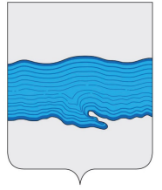 Совет Плёсского городского поселенияПриволжского муниципального районаИвановской области  РЕШЕНИЕ                                г. Плёсот «23» ноября 2018 г                                                                               № 40О внесении изменений в решение Совета Плёсского городского поселения Приволжского муниципального района Ивановской области от 18.07.2017 года № 27 «Об утверждении Положения о системе оплаты труда муниципальных служащих Плёсского городского поселения»         В соответствии с Конституцией Российской Федерации, Федеральными законами от 06.10.2003 № 131-ФЗ "Об общих принципах организации местного самоуправления в Российской Федерации", от 02.03.2007 № 25-ФЗ «О муниципальной службе в Российской Федерации», законом Ивановской области от 23.06.2008 № 72-ОЗ «О муниципальной службе в Ивановской области», Уставом Плёсского городского поселения, Совет Плёсского городского поселения РЕШИЛ:          1.  Внести в решение Совета Плёсского городского поселения от 18.07.2017 г. №27 «Об утверждении Положения о системе оплаты труда муниципальных служащих Плёсского городского поселения» следующие изменения:            1.1  п.5 ч.1 ст.6 Положения изложить в следующей редакции: «5) премий за выполнение особо важных и сложных заданий – в размере шести должностных окладов;»          1.2 Приложение № 1 к Положению «О системе оплаты труда муниципальных служащих Плёсского городского поселения» изложить в новой редакции  (прилагается);          1.3 Приложение № 2 к Положению «О системе оплаты труда муниципальных служащих Плёсского городского поселения» изложить в новой редакции  (прилагается);          2. Данное решение вступает в силу с момента опубликования в официальном издании нормативно-правовых актов Совета и администрации Плёсского городского поселения «Вестник Совета и администрации Плёсского городского поселения» и распространяется на правоотношения, возникшие с 01 января 2019 года.Председатель Совета Плёсского городского поселения                        Каримов Т.О.Врип главы Плёсского городского поселения                                         Захаров Н.В.Приложение № 1 к Положению «О системе оплаты труда муниципальных служащих Плёсского городского поселения»РАЗМЕРЫдолжностных окладов и ежемесячного денежного поощрения муниципальных служащих Плёсского городского поселения                        Приложение № 2 к «Положению о системе оплаты труда муниципальных служащих Плёсского городского поселения»РАЗМЕРЫОкладов за классный чин муниципальных служащихПлёсского городского поселения№ п/пНаименование должностейразмер должностного оклада, руб.размер ежемесячного денежного поощрения (в должностных окладах)Высшая должностьВысшая должностьВысшая должностьВысшая должность1Первый заместитель главы администрации  67502,62Заместитель главы администрации 64002,3Старшая должностьСтаршая должностьСтаршая должностьСтаршая должность3Главный специалист –Главный бухгалтер63002,24Главный специалист 60001,25Ведущий специалист 52501,2№ п/пНаименование классного чинаОклад за классный чин (рублей в месяц)Высшая должностьВысшая должностьВысшая должность1Действительный муниципальный советник 1 класса25002Действительный муниципальный советник 2 класса  24503Действительный муниципальный советник 3 класса2400Старшая должностьСтаршая должностьСтаршая должность4Старший советник муниципальной службы 1 класса13505Старший советник муниципальной службы 2 класса11206Старший советник муниципальной службы 3 класса1050